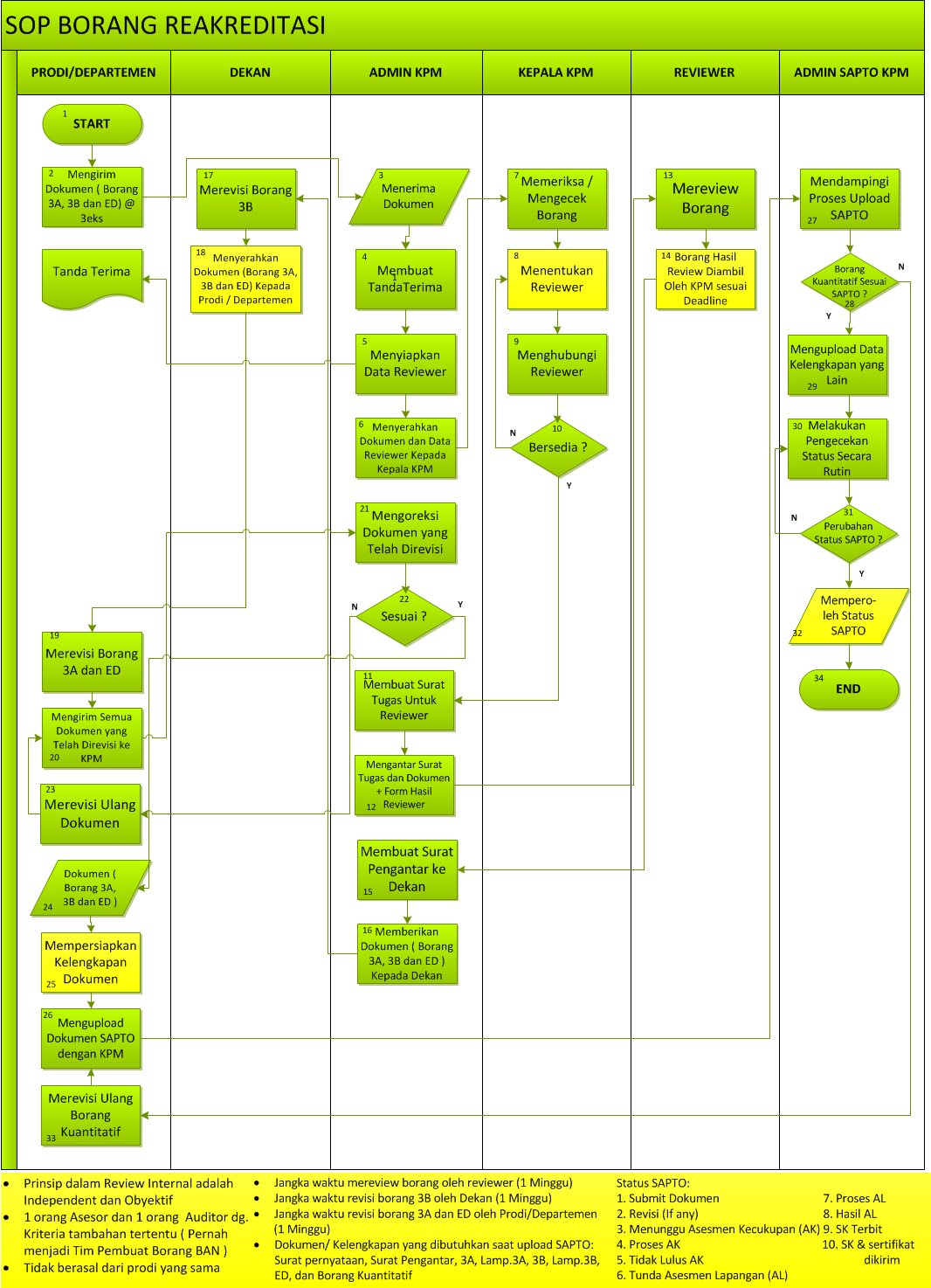 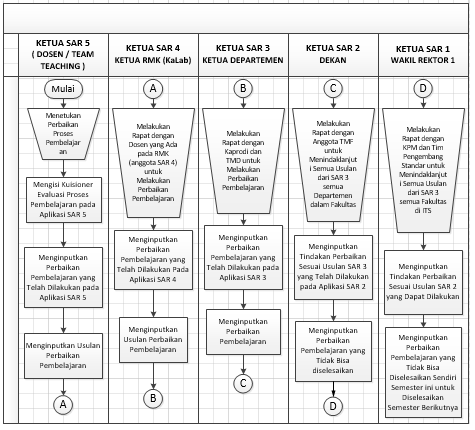 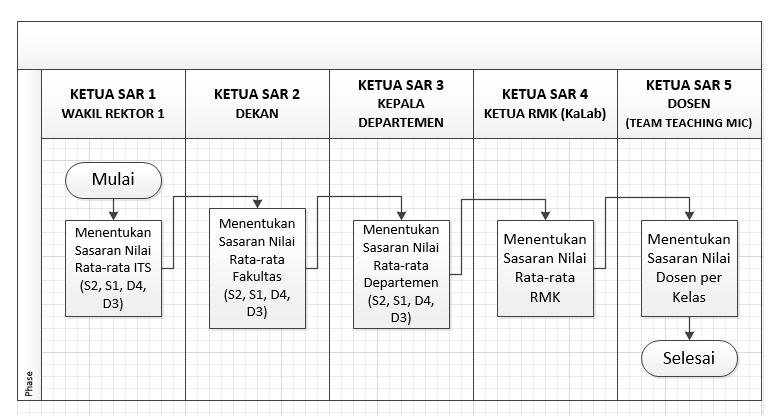 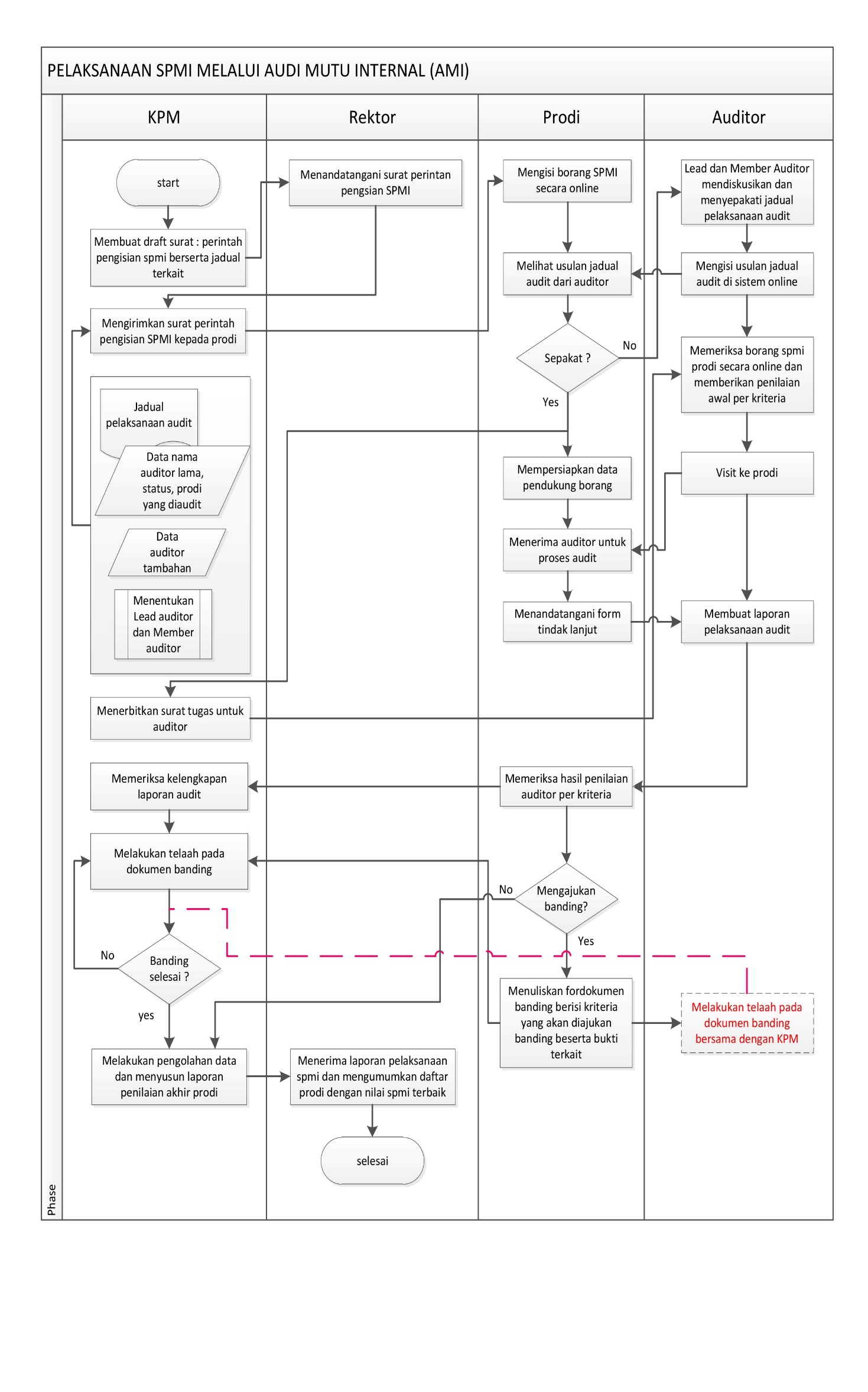 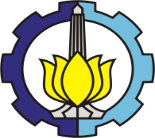 INSTITUT TEKNOLOGI SEPULUH NOPEMBERKampus ITS Sukolilo-Surabaya 60111Telp: 031-5994251-54, 5947274, 5945472Fax: 031-5947264, 5950808http://www.its.ac.idKODEKODEINSTITUT TEKNOLOGI SEPULUH NOPEMBERKampus ITS Sukolilo-Surabaya 60111Telp: 031-5994251-54, 5947274, 5945472Fax: 031-5947264, 5950808http://www.its.ac.id10.17.2.110.17.2.1DOKUMEN SOPSOP SISTEM PENJAMINAN MUTU EKSTERNAL ( BAN-PT )DOKUMEN SOPSOP SISTEM PENJAMINAN MUTU EKSTERNAL ( BAN-PT )Revisi 1Maret2018BAGIANPENYUSUNAN DOKUMEN MUTU ITSRevisi 1Maret2018INSTITUT TEKNOLOGI SEPULUH NOPEMBERKampus ITS Sukolilo-Surabaya 60111Telp: 031-5994251-54, 5947274, 5945472Fax: 031-5947264, 5950808http://www.its.ac.idKODEKODEINSTITUT TEKNOLOGI SEPULUH NOPEMBERKampus ITS Sukolilo-Surabaya 60111Telp: 031-5994251-54, 5947274, 5945472Fax: 031-5947264, 5950808http://www.its.ac.id10.17.110.17.1DOKUMEN SOPSOP SISTEM PENJAMINAN MUTU INTERNALDOKUMEN SOPSOP SISTEM PENJAMINAN MUTU INTERNALRevisi 3Juni2018BAGIANPENYUSUNAN DOKUMEN MUTU ITSRevisi 3Juni2018INSTITUT TEKNOLOGI SEPULUH NOPEMBERKampus ITS Sukolilo-Surabaya 60111Telp: 031-5994251-54, 5947274, 5945472Fax: 031-5947264, 5950808http://www.its.ac.idKODEKODEINSTITUT TEKNOLOGI SEPULUH NOPEMBERKampus ITS Sukolilo-Surabaya 60111Telp: 031-5994251-54, 5947274, 5945472Fax: 031-5947264, 5950808http://www.its.ac.id10.17.1.210.17.1.2DOKUMEN SOPSOP SISTEM PENJAMINAN MUTU INTERNALDOKUMEN SOPSOP SISTEM PENJAMINAN MUTU INTERNALRevisi 2Juli2017BAGIANPENYUSUNAN DOKUMEN MUTU ITSRevisi 2Juli2017